ΔΗΜΟΤΙΚΟ ΣΧΟΛΕΙΟ ΔΡΟΣΙΑΣ (ΚΑ)ΚΕΝΤΡΙΚΟ ΜΑΘΗΤΙΚΟ ΣΥΜΒΟΥΛΙΟΤο Κ.Μ.Σ. οργανώνει διαγωνισμό                                   ΔΙΑΚΟΣΜΗΣΗΣ  ΧΡΙΣΤΟΥΓΕΝΝΙΑΤΙΚΟΥ ΣΤΟΛΙΔΙΟΥ.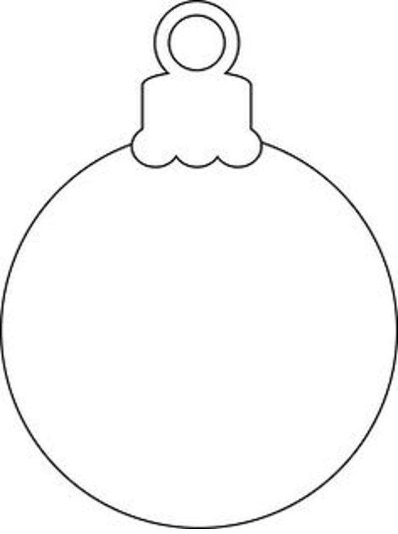 Κριτήρια για τους νικητές είναι:η πρωτοτυπίαη φαντασίαο συνδυασμός υλικών και χρωμάτωνη δημιουργικότηταη μοναδικότητα* Οι κατασκευές πρέπει να παραδοθούν      στο Κ.Μ.Σ. μέχρι τις  18 Δεκεμβρίου 2023 . *Θα βραβευτούν τα καλύτερα στολίδια. * ΟΛΑ  τα παιδιά θα πάρουν δίπλωμα συμμετοχής.*Τα στολίδια σας μπορείτε να τις δίνετε στα παιδιά του Κεντρικού Μαθητικού Συμβουλίου.                                                                     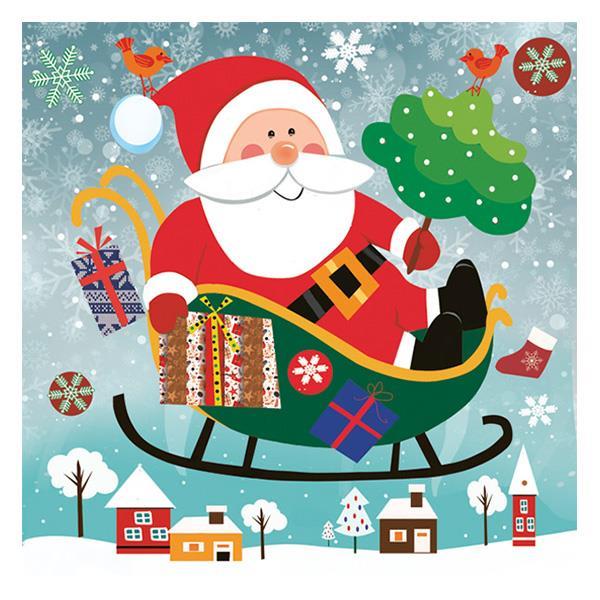 Καλή δουλειά      καικαλή επιτυχία!!!